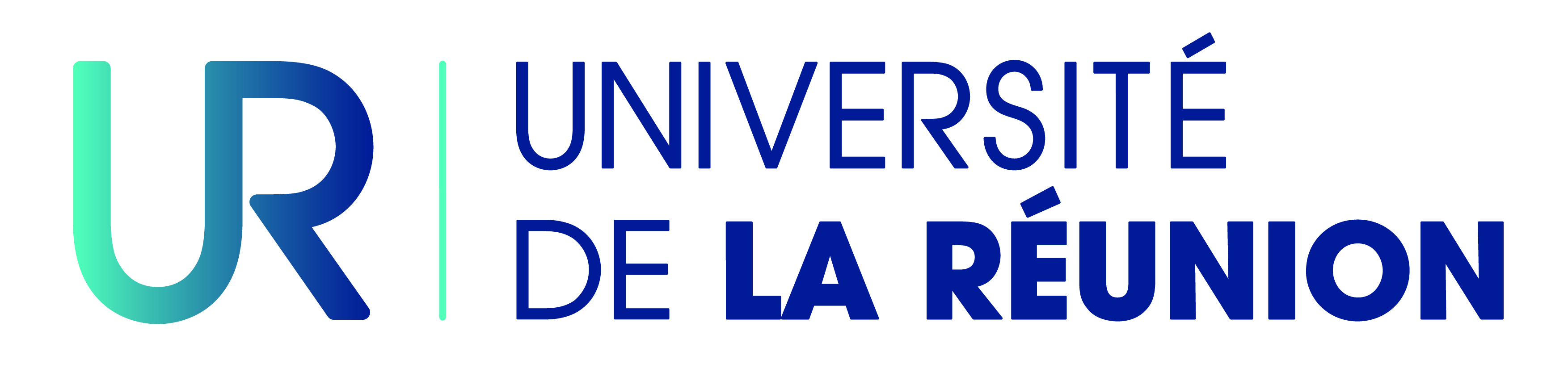 FORMULAIRE DE DEMANDE D’INSCRIPTION SUBORDONNÉE SUR LES LISTES ÉLECTORALES POUR LES ELECTEURS SUR DEMANDESCRUTIN DU JEUDI 09 MARS 2023Cette demande concerne les personnels dont l’inscription sur les listes électorales est subordonnée à une demande de leur part effectuée cinq jours francs avant la date du scrutin au plus tard soit le 03 mars 2023.conseil de composante concernÉ (cocher la case concernée) :IAE	UFR DE	UFR LSHUFR SHEUFR STCollège ou circonscription électoral (e) (secteur) à préciser :		JE SOUSSIGNÉ(E),NOM-Prénom : .................................................................................... Date de naissance : ..................................Statut :			Grade/Corps/Type de contrat (le cas échéant) :	Nombre d’heures d’enseignements effectués dans l’année : 				Composante de rattachement :Service de rattachement :Section CNU :Unité de rattachement :Site concerné :Titulaire du diplôme, le cas échéant : Fournir obligatoirement la copie du diplôme en justificatif□ Habilitation à Diriger des Recherches ou Doctorat d’Etat□ Doctorat (autre que d’université ou d’exercice / doctorat de troisième cycle)□ Aucun des diplômes mentionnés ci-dessusdemande à être inscrit (e) sur les listes électorales 		Je certifie l'exactitude des renseignements fournis.Fait à					leSignature du demandeur (obligatoire) :IMPORTANT :Cet imprimé, dûment complété et signé, doit être adressé au plus tard le 03 mars 2023 par courriel à l’adresse elections@univ-reunion.fr ou, à16 heures au plus tard, par dépôt direct auprès de la Direction des Affaires Juridiques et Institutionnelles contre un accusé de réception à l’adresse Direction des affaires Juridiques et Institutionnelles, Bât. B - Niveau -1 – Campus universitaire du Moufia – 15 avenue René Cassin – CS 92003- 97744 Saint-Denis Cédex 9. CADRE RESERVÉ A L’ADMINISTRATION : Date et heure de réception de la demande :				à :  …. h …. VISA DAJITransmis à la DRH-Enseignant le :Transmis à la DRH-BIATSS le :